קורס "סודות הבריאות" מבוא לשיטת הסו-ג'וק4 מפגשים חד שבועייםבוקר / ערבמחיר 890 ש"חכל אדם יכול ללמוד כיצד לטפל בעצמו ובקרובים לולשיפור הבריאות ואיכות החיים, למניעה ולטיפול בבעיות נפוצות.תרפיית הסו ג'וק היא שיטת הריפוי המתקדמת ביותר בתחום הרפואה המשלימה.השיטה אשר פותחה ע"י פרופסור פארק ג'יי וו  (ז"ל )מאוניברסיטת סיאול בקוריאה,מבוססת על עקרונות הרפואה הסינית ההודית והקוריאנית העתיקות, ומיועדת לריפוי פתולוגיות פשוטות ומורכבות בהיבט הפיזי, הנפשי והרגשי. הטיפול מתבצע על כף היד (סו) וכף הרגל (ג'וק) ודרכי הטיפול כוללות עיסוי נקודות השתקפות, מגנטו -תרפיה, טיפול בזרעים, מוקסה – תרפיה, טיפול באור ובצבעים, דיקור, ועוד.הקורס הבסיסי  מספק לכל אדם  אפשרות להכיר את רמת הטיפול הראשונה - מערכות ההשתקפות של הגוף, וכבר מהשיעור הראשון להתחיל לטפל בבעיות נפוצות בדרך פשוטה עם תוצאות מידיות ומפתיעות. הטיפול יעיל, מהיר ובטוח, ההקלה מורגשת תוך דקות, הקורס מתאים לכל אדם בכל גיל וללא ידע קודם.נושאי הלימוד בקורס הבסיסי – סודות הבריאות: אופן הלימוד והתמקדות בנושאים השונים יקבעו על סמך החלטת המורהמבוא: פרופ' פארק והסו ג'וק,  תיאורית שלושת המקורות. השתקפויות גוף האדם בכף היד ובכף הרגל– מערכת סטנדרטית השתקפות מיני והשתקפות חרק בכף היד ובכף הרגל.נקודות אנרגיה  בסיסיות  של הגוף בכפות הידיים ודרכי טיפול איתן לחיזוק ואיזון הגוף.שיטות אבחון נקודות הריפוי בכף היד שיטות טיפול – מקלות אבחון, טבעות עיסוי , אצבעון עיסוי, חימום ע"י מוקסה שימוש בסיסי במגנטים ובצבעיםפרקטיקה: כיצד מאתרים נקודות ריפוי, מתי משתמשים בכל אחד מאמצעי הטיפול, דרכי טיפול בכאבים (כגון: כאבי ראש, גב, צוואר, מיגרנות, ברכיים, פרקים, ועוד).לבירור המועד הקרוב של סדנת "סודות הבריאות" , לתיאום פגישת ייעוץ פנו אלינו: 073-7410217, 073-7295470www.smilesujok.com                          info@smilesujok.com      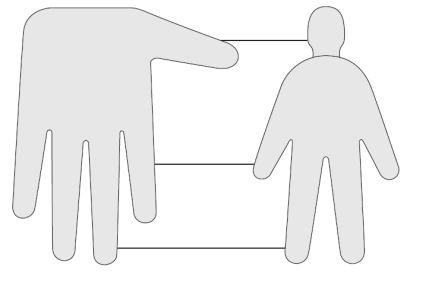 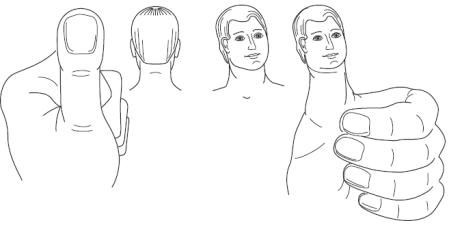 